IntroductionThis wound centre endorsement application form includes a list of requirements as well as proposals for additional useful facilities and equipment in a specialised wound centre, developed as a basis for evaluating and endorsing wound centres based inside a hospital and including an inpatient ward. The requirements are listed under the following categories: • Basic information about the centre/organisation• Physical facilities• Procedures & equipment• Clinical staff & collaboration with other hospital departments• Organisation& referrals• Research & educationUnder each category, you will find a list of general and wound management related procedures, facilities and/or services that may be offered by the centre. The listed options should in some cases NOT be understood as fixed requirements, but rather as a list of interchangeable options which may be used to provide the same service. The centre is, however required to offer at least one of the options listed in these cases. Within the template, you will also find proposals for additional facilities and equipment that are considered beneficial in a specialised wound centre, but which are not defined as crucial for providing high quality care. These are listed in separate  sections under the headline “Additional”. This flexible format of the application form is chosen to keep a degree of openness in the requirements, with the objective to accommodate varying traditions for wound care across the world. The completion of the template by the wound centre applicant will be followed by a dialogue with the centre, in which the services offered by the centre may be further explained and discussed. In case the criteria cannot be met as described, due to local circumstances such as legislation or similar, negotiations on alternative ways to meet the criteria can be made.Please provide as detailed information as possible to provide a good basis for the evaluation.
BASIC INFORMATION ABOUT THE CENTRE / ORGANISATIONThis section aims to provide an overview of the type, size and capacity of the centre. This will be used as a basis for an evaluation of the information provided in the other sections included in this application form.
DOCUMENTATIONMinimum requirementsAs a minimum the local clinical guidelines adopted by the centre must be forwarded as documentation of the procedures applied by the centre. Please forward the documents listed below if these are available and implemented. NB: If the centre is based outside Europe, the documentation must be provided in English. An overview of the implemented guidelines must be included, and based on this, the appointed EWMA auditor will define which guidelines or selected sections of the guidelines that must be provided in a translated version.   PHYSICAL FACILITIESObjectives & instructions: This section aims to uncover the physical facilities of the centre, to ensure that the basis for providing high quality wound care is in place. As there may be variations in the types of material chosen, you are kindly asked to include explanations for the choices made by your centre, in the comments fields in the cases where this is found relevant. Please provide photographs of the rooms available in the centre for documentation purposes.PROCEDURES & EQUIPMENTObjectives & instructions: The equipment needed for diagnosis and treatment of the wound is listed here in relation to the primary options for diagnosis and treatment available at the different steps of the patient pathway (procedures). This section aims to uncover: Whether the relevant (as defined by EWMA) diagnostic procedures are followedWhether the equipment needed to perform these  procedures are in placeWhether the relevant (as defined by EWMA) treatment options and the needed standard equipment are used by the centreWhether the centre offers any additional services (considered an addition to standard requirements) which may be beneficial for some patient groups.It should be mentioned, that this template is developed to include all relevant aspects of diagnosis and treatment, and that the list also include the most basic equipment required. This level of detail is chosen to get a complete description of the centre's capacity and choice of services.Procedures and equipment used by the centre must be in accordance with national/regional/local regulation or guidelines (Please list any regulatory issues needing special attention in the comments fields.  CLINICAL STAFFObjectives & instructions:The purpose of this section is to create an overview of the types of clinical staff employed by or related to the wound centre. The team effect in chronic wound care is supported by an increasing amount of evidence (1, 2, 6, 7, 9, 10) describing the positive effects of care delivered by teams in dedicated wound centres. The outcome measures are related to wound healing and amputation rates, with some additional qualitative, quantitative, and patient-centered endpoints. As described in the EWMA document Managing Wounds as a Team (10), a “one model fits all” approach to building a team for the provision of wound care is unrealistic. Available resources, access to relevant expertise, remuneration provisions, and patient populations will always be context-specific. Inclusion of key elements within wound care services will, however, foster collaborations between different health care professionals and keep the needs of the patient in the forefront. Essential to the successful provision of wound care is a model that begins with the needs of the patient and involves the relevant professionals in each step of the treatment process. However, to provide an indication of relevant resources, a comprehensive list of staff members and competencies relevant for meeting the needs of most chronic wound patients is provided below. These staff members may be available within the wound centre or related units (within a hospital setting or collaboration partners) on a full-time, part-time, or consultancy basis.  The template suggests which types of clinical staff could be employed directly by the centre, and which types are may be available via collaboration with other departments, but these factors may vary according to traditions/practical aspects within a given organisation/cultural setting, these two tables have some overlap. This indicates that both direct and secondary liaison with the centre for most of these profiles is considered acceptable. In addition to these staff profiles, the centre should have a director/coordinator/supervisor  who is responsible for activities such as coordinating patients and making referrals to specialists.ORGANISATION, REFERRALS AND FIRST VISITSObjectives & instructions: This section aims to  uncover the referral policies applied by the centre, and to clarify whether certain referral policies related to specific types of wounds have been applied by the wound centre. The following basic rules for referrals are recommended:All types of problem wounds from both the primary and secondary health-care sectors should be open for referral (See proposed referrals according to wound type below). The policy may be that all patients with a problem wound can be referred to the outpatient clinic, while referrals to the ward has to be approved by a doctor from the wound centre. Preferably unsuccessful treatments have been tested prior to referral of the patients. The type of centre targeted by this description is a specialised department dealing primarily with the various  types of non-healing wounds. Patients with new wounds, which have not yet been evaluated in another health care setting, should therefore  in principle not be sent to the center, but should go through an initial assessment in the primary health care sector, in case the wound is discovered here, or by the hospital department to which the patient is admitted, in the case of a hospitalised patient.RESEARCH AND EDUCATIONAL ACTIVITIEObjectives & instructions: Educational activities are considered an obligatory activity of a specialised wound centre, with the objective to:Ensure that the competencies held by the centres endorsed by EWMA are used to train staff members in other centres, and this ensure high quality care for more patientsEnsure that the competencies of the center are maintained/updated on a regular basisUse the concentration of wound patients in the centre as a basis for data collection and research in wounds and wound management. The centre should, ideally, offer wound care education for both registered doctors and nurses. A description of the educational programme must be forwarded as part of the endorsement procedure, and will be evaluated according to EWMA education endorsement  procedures. The educational programme must  be presented in the format of a short description of the facilities and resources  available for education (physical location, equipment and human resources) and a description of the educational programme.Activities listed in the section Additional are proposed/recommended activities which will not be evaluated as obligatory activities of the centre.
BACKGROUND LITERATURE / LIST OF REFERENCES1. Apelqvist J, Larsson J. What is the most effective way to reduce incidence of amputation in the diabetic foot?, Diabetes Metab Res Rev 2000; 16 (Suppl 1): S75±S83.			2. Aydin K, Isildak M, Karakaya J, Gürlek A. Change in amputation predictors in diabetic foot disease: effect of multidisciplinary approach, Endocr 2010; 38:87–92			3. Sholar AD, Wong LK, Culpepper JW, Sargent LA. The specialized wound care centre: a 7-year experience at a tertiary care hospital. Ann Plast Surg. 2007;58(3):279-84.			4. Attinger CE, Hoang H, Steinberg J, Couch K, Hubley K, Winger L, Kugler M. How to make a hospital-based wound centre financially viable: the Georgetown University Hospital model. Gynecol Oncol. 2008;111(2 Suppl):S92-7. doi: 10.1016/j.ygyno.2008.07.044. Epub 2008 Sep 16.			5. Gottrup F, Holstein P, Jørgensen B, Lohmann M, Karlsmark T. A new concept of a multidisciplinary wound healing centre and a national expert function of wound healing. Arch Surg. 2001l;136(7):765-72.		6. Gottrup F, Nix DP, Bryant RA. The multidisciplinary team approach to wound management. In Bryant RA, Nix DP, eds.  Acute and chronic wounds. Current management and concepts. Mosby, Elsevier. 2007St. Louis, pp.23-38.			7. Gottrup F. A specialized wound-healing centre concept: importance of a multidisciplinary department structure and surgical treatment facilities in the treatment of chronic wounds. Am J Surg. 2004 May;187(5A):38S-43S.			8. Indicatorenset Wond Expertise Centra Nederland, Terneuzen, V&VN Wondconsulenten, 1 September 2012 [Indicators – Wound Expertise Centre, The Netherlands] (Available in Dutch only)			9. Coerper S, Schäffer M, Enderle M, Schott U, Köveker G, Becker HD. The wound care centre in surgery: an interdisciplinary concept for diagnostic and treatment of chronic wounds. Chirurg. 1999 Apr;70(4):480-4. [Article in German]			10.      Moore, Z., Butcher, G., Corbett, L. Q., McGuiness, W., Snyder, R. J., van Acker, K. AAWC, AWMA, EWMA Position Paper: Managing Wounds as a Team. J Wound Care, May 2014 		The development of these endorsement criteria was supported by an unrestricted grant from the Coloplast Access to Health Care Programme.	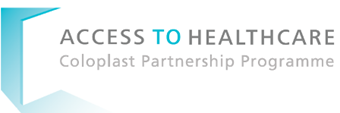 Contact information (Wound centre)NamePositionName and position of the person responsible for completing this endorsement templateEmailTelephone numberAuditor (EWMA)Name Affiliation & prof. backgroundName of the person responsible for conducting the review, on behalf of EWMAName of the person responsible for conducting the review, on behalf of EWMAPlease provide the following details about the centre: Please provide the following details about the centre: Please provide the following details about the centre: Please provide the following details about the centre: a) Official name of the centrea) Official name of the centreb) Address of the centreb) Address of the centreNumberCommentsc) Catchment area of the centre (If possible)c) Catchment area of the centre (If possible)d) Approximate total number of patients per year:d) Approximate total number of patients per year:Of these, please specify: The approximate number of new patientsApproximate number of patients already in treatmente) Types of wounds treated in the centre (covering all wound types is not a requirement for endorsement):e) Types of wounds treated in the centre (covering all wound types is not a requirement for endorsement):e) Types of wounds treated in the centre (covering all wound types is not a requirement for endorsement):e) Types of wounds treated in the centre (covering all wound types is not a requirement for endorsement):1)Pressure Ulcers2)Leg UlcersArterialVenousMixed3)Diabetic Foot Ulcers4)Acute woundsTrauma (acute, fracture)SurgicalBurns5) Otherf) Organisation of the inpatient wardf) Organisation of the inpatient ward1)Number of beds dedicated to wound patients2)Is the ward shared with/used by other departments?Number of staff members employed full time in the centre (if any) Number of staff members employed part time in the centre (Please specify the share of work placed in the centre (in % of full time work hours)3)Is the staff responsible for the inpatient ward also responsible for other wards at the hospital?Relevant material include e.g.:Relevant material include e.g.:Relevant material include e.g.:Available (yes/no)?CommentsMedical/health recordQuality controle guidelines, including prevention of adverse eventsReferral policies/proceduresStandard operating proceduresDescription of educational activitiesDescription of research activities 
(if any)Patient information material (if any)Please state which of the listed physical/environmental facilities the wound centre have available Please state which of the listed physical/environmental facilities the wound centre have available Yes/NoSpecification/commentsa) Reception/welcoming areaa) Reception/welcoming areab) Examination room(s) of adequate size with the following basic equipment (please answer yes/no for each item listed): b) Examination room(s) of adequate size with the following basic equipment (please answer yes/no for each item listed): b) Examination room(s) of adequate size with the following basic equipment (please answer yes/no for each item listed): b) Examination room(s) of adequate size with the following basic equipment (please answer yes/no for each item listed): 1)Appropriate ventilation system;2)Table, chairs, hydraulic stretcher, and sink;3)Lamp and mirror: please specify type in right column 4)Leg bathing/cleaning trays.5)Sterile instruments and possibility for sterilization6)Other relevant equipmentc) Surgical theatre (for smaller operations/ local anesthesia), including the following equipment (please answer yes/no for each item listed):c) Surgical theatre (for smaller operations/ local anesthesia), including the following equipment (please answer yes/no for each item listed):c) Surgical theatre (for smaller operations/ local anesthesia), including the following equipment (please answer yes/no for each item listed):c) Surgical theatre (for smaller operations/ local anesthesia), including the following equipment (please answer yes/no for each item listed):1)Appropriate surgical lighting2)Scrub room/area3)Sink (possibility to disinfect for health care staff )4)Operation table5)Sterile coverage, clothing and equipment for surgical procedures (such as cutter, coagulator etc.)6)Standard surgical instruments7)Other relevant equipmentd) Vascular investigations: Possibility to perform Ankle-Brachial index. d) Vascular investigations: Possibility to perform Ankle-Brachial index. e) Storage area with refrigeratore) Storage area with refrigeratorf) Easy access for wheelchairsf) Easy access for wheelchairsg) Physical facilities which must be available at the hospital (not necessarily available in the wound healing centre): g) Physical facilities which must be available at the hospital (not necessarily available in the wound healing centre): g) Physical facilities which must be available at the hospital (not necessarily available in the wound healing centre): g) Physical facilities which must be available at the hospital (not necessarily available in the wound healing centre): 1)Radiology suites/facilities (E.g. X-ray, ultrasound, MR, CT)
Please specify which options are available in the right column)2)Operation room(s) at central surgical theatre (general  anesthesia), available for larger operations 1-2 days per week3)Possibility to perform perfusion examination (Toe pressure, transcutaneous oxygen measurements and others)4)Pedorthic labs: Possibility to perform pressure measurements and measurements needed for production of pressure releasing foot wear5) Other relevant facilitiesh) IT equipment (Standard, not related to examination of patients): h) IT equipment (Standard, not related to examination of patients): h) IT equipment (Standard, not related to examination of patients): h) IT equipment (Standard, not related to examination of patients): 1)Appropriate computer equipment connected to the Internet (internal and external) with webcam and microphone2)Printer3)Appropriate telephone connection4) Additional equipmentAdditional equipment (relevant but not obligatory):Additional equipment (relevant but not obligatory):Additional equipment (relevant but not obligatory):Additional equipment (relevant but not obligatory):a) Examination room: a) Examination room: 1)Electrically powered podiatric chairs2)Magnifying glass3)In case the number of patients visiting the centre is high (depending on various factors, evaluated on case to case basis), the centre should include multiple examination rooms to optimize patient flow, as patients typically take more than 45 minutes to treat including initial intake, physician/nurse practitioner visit, possible procedure, dressing changes, and nurse-patient instruction. Please state number of examination rooms:4) Additional equipmentb) Physical therapy centreb) Physical therapy centrec) Hyperbaric chambersc) Hyperbaric chambersd) Remote care consultation area (for telemedicine purpose)d) Remote care consultation area (for telemedicine purpose)e) Multi-purpose room (e.g., health education, meetings, conferences)e) Multi-purpose room (e.g., health education, meetings, conferences)DIAGNOSISDIAGNOSISDIAGNOSISDIAGNOSISPlease state which of the following tools, equipment and examination types are offered in the centre:Please state which of the following tools, equipment and examination types are offered in the centre:Yes/NoCommentsa) Basis information for the diagnosis  a) Basis information for the diagnosis  a) Basis information for the diagnosis  a) Basis information for the diagnosis  Medical/health record providing information about the patient's disease history (Wound occurrence date, no of days, lab results, co-morbidities etc.)b) Basis equipment b) Basis equipment b) Basis equipment b) Basis equipment Digital camera of good quality: Diagnosis and each follow up visit should include a photography of the wound to support monitoring of the wound area. Wound healing evaluation programme (not obligatory)c) The diagnosis should Include an examination of the examination types listed below 
(relevant in the specific context):c) The diagnosis should Include an examination of the examination types listed below 
(relevant in the specific context):c) The diagnosis should Include an examination of the examination types listed below 
(relevant in the specific context):c) The diagnosis should Include an examination of the examination types listed below 
(relevant in the specific context):1)Tissue sample 
Possibility to perform a biopsy2)Perfusion/blood flow:Examination by palpation, for example:A. dorsalis pedis/A. tibialis postAnkle-brachial index (possibly by use of Doppler)Toe pressureTranscutaneous oxygen measurementAvailable equipment: Available equipment: Available equipment: Available equipment: Arterial Doppler devices (portable only if the centre cooperates with a vascular lab, where duplex ultrasound is available) Sphygmomanometer (various sizes to allow measurement of ankle/brachial pressure index and toe/brachial index)Other (Please list possible additional available equipment)3)Pressure tissue: Possibility to offer podiatric care or similar expertise4)Infection:Possibility to examine  the following: Possibility to examine  the following: Possibility to examine  the following: Possibility to examine  the following: Clinical signs (Redness, swelling, pain, secretion, oedema etc.)Blood sample (WBC,  C-Reactive Protein (CRP), culture/swab etc.) Other examination methods available: 5)Sensibility:Available equipment: Complete neuropathic exploration kit, including for example (Please tick procedures used):  Semmes Weinstein monofilamentGraduated Rider–Seiffer tuning forkOther (List available equipment)6)Oedema:Examination by clinical signs(Please tick procedures used):Examination by clinical signs(Please tick procedures used):Examination by clinical signs(Please tick procedures used):Examination by clinical signs(Please tick procedures used):Swelling (circumference)Pitting signStemmer's signSkin changesOtherClinical Physiology Investigation (Please tick procedures used):Clinical Physiology Investigation (Please tick procedures used):Clinical Physiology Investigation (Please tick procedures used):Clinical Physiology Investigation (Please tick procedures used):UltrasoundMRIDexa ScanningBio-impedancePerometryOther investigation methods available: TREATMENTTREATMENTTREATMENTTREATMENTWith regards to the treatment of the patients’ general condition, tests and involvement of external experts must be selected based on the patient history (Background aetiology/co-morbidities). A list of staff expertise which must be available is provided in the clinical staff section. With regards to the treatment of the patients’ general condition, tests and involvement of external experts must be selected based on the patient history (Background aetiology/co-morbidities). A list of staff expertise which must be available is provided in the clinical staff section. With regards to the treatment of the patients’ general condition, tests and involvement of external experts must be selected based on the patient history (Background aetiology/co-morbidities). A list of staff expertise which must be available is provided in the clinical staff section. With regards to the treatment of the patients’ general condition, tests and involvement of external experts must be selected based on the patient history (Background aetiology/co-morbidities). A list of staff expertise which must be available is provided in the clinical staff section. Please state which types of treatment  and equipment/products are used in the centre: Please state which types of treatment  and equipment/products are used in the centre: Yes/NoCommentsa) Perfusion/blood flow:a) Perfusion/blood flow:1) Vascular surgery (bypass) and PTAEquipment: Standard surgical equipment  and sterile equipment for procedures should be available in the main surgical theatre available within the hospital.2)NeuropathyEquipment: No specific equipment needed, but patient education is important. Please specify whether clear guidelines for patient education are in place.b) Pressure: Pressure release, such as:b) Pressure: Pressure release, such as:1)Pressure releasing foot wear, prepared by a podiatrist or staff member with similar expertise/qualifications;2)Pressure releasing mattresses;3)Other types of pressure releasing equipment.c) Infection:c) Infection:1)Clinical signs: Medical treatment historyEquipment: Equipment: Equipment: Equipment: Local antisepticsAntibioticsOther2)DebridementEquipment: (See section d) Debridement). Detailed reply in section d)3)Orthopaedic treatment: e.g. removing infected toeEquipment:  Equipment:  Equipment:  Equipment:   Sufficient surgical equipment (scissors, scalpel, forceps etc.)d) Debridement:
(In this case not for treating infections)d) Debridement:
(In this case not for treating infections)Equipment (standard):Surgical equipment  (standard)Mechanical debridement materialsAutolytic dressingsAdditional procedures/equipment (relevant but not obligatory):Additional procedures/equipment (relevant but not obligatory):Additional procedures/equipment (relevant but not obligatory):Additional procedures/equipment (relevant but not obligatory):Larval therapy equipmentEnzymatic dressingsAbsorptive dressingsHydro surgery toolsUltrasounde) Oedema: Equipment:e) Oedema: Equipment:e) Oedema: Equipment:e) Oedema: Equipment:Compression bandages and stockings (Primary types listed below)Compression stocking class 14Short stretchLong stretchCohesive bandageMulti layer compression bandage (two/four layer)Other Additional procedures/equipment (relevant but not obligatory):Additional procedures/equipment (relevant but not obligatory):Additional procedures/equipment (relevant but not obligatory):Additional procedures/equipment (relevant but not obligatory):Single and multi-chamber pneumatic compression system for oedema treatment Portable sub-bandage pressure monitoring device f) Wound care: Dressings (Please tick those available)f) Wound care: Dressings (Please tick those available)f) Wound care: Dressings (Please tick those available)f) Wound care: Dressings (Please tick those available)HydrocolloidHydrogelAlginateCollagenFoamsFilmsOther (Please specify in comments field)g) Other methods to promote healingg) Other methods to promote healingg) Other methods to promote healingg) Other methods to promote healing1) Negative pressure wound therapy (NPWT) Advanced curing systems (for example different types of vacuum therapy)Additional procedures/equipment (relevant but not obligatory):Additional procedures/equipment (relevant but not obligatory):Additional procedures/equipment (relevant but not obligatory):Additional procedures/equipment (relevant but not obligatory):1)Hyperbaric chambers2)Wound care, other dressing technologies:Wound care, other dressing technologies:Wound care, other dressing technologies:Advanced technologiesAnti proteases therapiesAnti biofilm therapiesOther (Please specify in comments field)Wound centre directorWound centre directorYes/NoEducation/
experiencePlease state whether the wound centre has a director/coordinator/supervisor (RN or MD) with specialisation in wound care/theoretical and practical training obtained  via a EWMA endorsed course or equivalent, as well as  experience working in wound care. 
Please specify type and level of education and experience in the available field. Please state whether the wound centre has a director/coordinator/supervisor (RN or MD) with specialisation in wound care/theoretical and practical training obtained  via a EWMA endorsed course or equivalent, as well as  experience working in wound care. 
Please specify type and level of education and experience in the available field. Multidisciplinary/multi-professional group of staff ´DIRECTLY LINKET WITH/EMPLOYED IN THE WOUND CENTRE.Multidisciplinary/multi-professional group of staff ´DIRECTLY LINKET WITH/EMPLOYED IN THE WOUND CENTRE.Multidisciplinary/multi-professional group of staff ´DIRECTLY LINKET WITH/EMPLOYED IN THE WOUND CENTRE.Multidisciplinary/multi-professional group of staff ´DIRECTLY LINKET WITH/EMPLOYED IN THE WOUND CENTRE.Please list members of the wound care staff under the categories proposed below (The listed staff profiles include the primary examples of wound centre staff, but these are NOT all expected to be represented directly in the multidisciplinary group of wound centre staff. The proposed profiles may also be available in the hospital (Please see the table below for information about staff members "available within the hospital".Please list members of the wound care staff under the categories proposed below (The listed staff profiles include the primary examples of wound centre staff, but these are NOT all expected to be represented directly in the multidisciplinary group of wound centre staff. The proposed profiles may also be available in the hospital (Please see the table below for information about staff members "available within the hospital".Please list members of the wound care staff under the categories proposed below (The listed staff profiles include the primary examples of wound centre staff, but these are NOT all expected to be represented directly in the multidisciplinary group of wound centre staff. The proposed profiles may also be available in the hospital (Please see the table below for information about staff members "available within the hospital".Please list members of the wound care staff under the categories proposed below (The listed staff profiles include the primary examples of wound centre staff, but these are NOT all expected to be represented directly in the multidisciplinary group of wound centre staff. The proposed profiles may also be available in the hospital (Please see the table below for information about staff members "available within the hospital".TypeSpecialisationPlease list no. of staff members and approx. number of work hours /weekComments/type of involvementMedical doctorsDermatologyGeneral surgeryGeriatricsInternal medicine/endocrinologyOrthopaedic surgeryPhysical medicine & rehabilitationPlastic and reconstructive surgeryTraumatologyVascular surgery/angiologyOtherNursesGeneral (Pre- and perioperative care, wound care, discharge planning, and patient teaching)Wound specialisation (Wound care and patient teaching)StomiaOtherMedical/surgical specialist in the pathology of the footFor example: A podiatrist or similar expertiseMedical/healthcare assistants PhysiotherapistsOtherFor example: Secretaries, porters etc. according to needCollaborating staff ´AVAILABLE WITHIN THE HOSPITAL Please tick the staff types listed below, if they are available to the centre for consultancy/assistance, and specify their type of involvement in the right column. Collaborating staff ´AVAILABLE WITHIN THE HOSPITAL Please tick the staff types listed below, if they are available to the centre for consultancy/assistance, and specify their type of involvement in the right column. Collaborating staff ´AVAILABLE WITHIN THE HOSPITAL Please tick the staff types listed below, if they are available to the centre for consultancy/assistance, and specify their type of involvement in the right column. Collaborating staff ´AVAILABLE WITHIN THE HOSPITAL Please tick the staff types listed below, if they are available to the centre for consultancy/assistance, and specify their type of involvement in the right column. Speciality/profileTasks/InvolvementYes/NoComments/
type and level of involvement Surgical specialitySurgical specialitySurgical specialitySurgical specialityPlastic Surgery:Especially wound coverage techniquesOrthopaedic/Traumatological Surgery:Especially foot and ankle surgery. Close Collaboration with centre staff is needed Vascular Surgery:Arterial revascularization (angiographic and bypass techniques) and venous interventions. Close Collaboration with centre staff is needed Gastrointestinal SurgeryPodiatrist/podiatry surgeon:Diabetic foot ulcer management and in US surgical correction of foot and ankleMedical speciality/related Medical speciality/related Medical speciality/related Medical speciality/related Internal Medicine/endocrinologyAggressive management of glucose levels and other patient relevant medical diseases such as for example heart, lung, urinary disorders. Visit 3-5 times per weekDermatologyManagement of skin defects, conservative approach. Available for regular contactMicrobiology / specialist in infectious diseasesInfection problems. Available for regular contactRheumatologistImmunological diseases such as vasculitis ulcersGeriatricianAge related diseasesClinical PhysiologyAvailable for toe pressure measurement and duplex scanningRehabilitation Rehabilitation Rehabilitation Rehabilitation PhysiotherapistWound treatment and rehabilitationPodiatrist/PedorthistOrthotics, molded shoes, and ankle–foot arthroses to prevent/eliminate pressureProsthetist ProstheticsNursingNurse practitionersPre- and perioperative care, wound care, discharge planning, and patient teachingWound nursesWound care and patient teachingMedical/healthcare assistants Casting and application of dressingsAny specialty Interest in wound care; team builder with specialists, hospital, and communityOther departmentsRadiologyAvailable for X-Rays, scanning etc.Pain Unit/algesiologyOther departmentsAdditional staff types (Relevant, but not part of core staff)Additional staff types (Relevant, but not part of core staff)Additional staff types (Relevant, but not part of core staff)Additional staff types (Relevant, but not part of core staff)SpecialityTasks/InvolvementYes/NoCommentsPsychiatrist Addressing psychological aspects of ulcers, such as behaviour modification and dealing with grief from loss of a body partPsychologistAddressing psychological aspects of ulcers, such as behaviour modification and dealing with grief from loss of a body partHaematologist Coagulopathic ulcersHyperbaristTreating wounds with hyperbaric oxygenRehabilitation workersPatient rehabilitationOccupational therapistOccupational therapyNutrition expertsGuidance on nutrition aspects related to wound healing and preventionSocial workersPost discharge assistance etc.The centre must establish referral and care circuits covering the following:
• Internal referral
• External referral
• First visit
• Successive visits/follow up visitsThe centre must establish referral and care circuits covering the following:
• Internal referral
• External referral
• First visit
• Successive visits/follow up visitsYes/NoCommentsPlease state wether a referral and care cirquit including these items is in place (in the case of variations, please explain/specify in the comments field)Please state wether a referral and care cirquit including these items is in place (in the case of variations, please explain/specify in the comments field)In the section below, you are kindly asked to state whether the listed referral actions related to certain types of wounds are implementedIn the section below, you are kindly asked to state whether the listed referral actions related to certain types of wounds are implementedYes/NoCommentsWound typeReferral actionYes/NoCommentsDiabetic foot ulcer patientsAcute (in 24 hours), subacute priority evaluation (max. 1 week)Arteriosclerotic wound patientsVascular surgeryVenous leg ulcer patientsPriority evaluation (1-2 months)Trauma wound patientsAcute, sub-acuteFistula and other acute woundsPriority evaluationWith regards to the first visit, you are kindly asked to state whether the following referral procedures are implementedWith regards to the first visit, you are kindly asked to state whether the following referral procedures are implementedYes/NoCommentsAll patients with a chronic wound admitted to the hospital must be referred to the wound centre for examination and possible referrals to other experts available at the hospital (See section 3 on clinical staff). All patients with a chronic wound admitted to the hospital must be referred to the wound centre for examination and possible referrals to other experts available at the hospital (See section 3 on clinical staff). The wound care centre (a qualified member of staff) must be reachable 24/7. The wound care centre (a qualified member of staff) must be reachable 24/7. For each patient, a treatment plan must be developed, including diagnostics and treatment with description of the needed products, based on the patient anamnesis and type/condition of the wound.For each patient, a treatment plan must be developed, including diagnostics and treatment with description of the needed products, based on the patient anamnesis and type/condition of the wound.Educational programme for nursesYes/NoCommentsEducational programme for physiciansYes/NoCommentsPlease state whether a description of the educational programme will be forwardedYes/NoCommentsAdditional activities (recommended)Additional activities (recommended)Additional activities (recommended)Additional activities (recommended)Patient educationYes/NoCommentsIt is recommended that information (for example a leaflet) for patients, including basic instructions on how to deal with the wound in the home setting, recommendations for appropriate physical activity etc. is available. Research activityIt is strongly encouraged that the centre use the gathered expertise to conduct research in wound care. The research possibilities in the centre should be presented as a short description of what is available for research activity (physical location, equipment and human resources) and how it could be structured and performed. If clinical investigations have already taken place, documentation must be available in the shape of published articles, articles in press or research protocols.